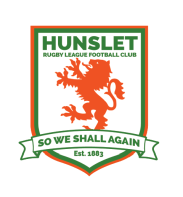 Expression of Interest – Hunslet RLFC Volunteer RoleName: Address:Contact mobile:Volunteer Role you are applying for:Brief outline of your interest in, and suitability for, the post: